	Рассмотрев материалы учетных дел граждан при проведении ежегодной проверки прав граждан состоять на учете в качестве нуждающихся в жилых помещениях и протокол заседания жилищной комиссии № 1 от 27.03.2019 г., руководствуясь статьей 56 Жилищного Кодекса Российской Федерации и областным законом от 26.10.2005 г. № 89-оз «О порядке ведения органами местного самоуправления Ленинградской области учета граждан в качестве нуждающихся в жилых помещениях, предоставляемых по договорам социального найма», местная администрация МО Русско-Высоцкое сельское поселениеПОСТАНОВЛЯЕТ:1. Снять с учета в качестве нуждающихся в улучшении в жилых помещениях, предоставляемых по договорам социального найма следующих граждан:1) Голубеву Елену Сергеевну 1988 г. р., номер очереди - 16, в связи с утратой оснований, дающих право на получение жилого помещения по договору социального найма;2) Семенову Оксану Николаевну,1971 г.р., номер очереди - 5, в связи с утратой оснований, дающих право на получение жилого помещения по договору социального найма;3) Лайло Галину Георгиевну 1944 г.р., номер очереди - 4, в связи с утратой оснований, дающих право на получение жилого помещения по договору социального найма;4) Черкасову Женю Федоровну,1937 г.р., номер очереди -12, в связи со смертью.2. Утвердить список граждан, состоящих на учете в качестве нуждающихся в жилых помещениях, предоставляемых по договорам социального найма в муниципальном образовании Русско-Высоцкое сельское поселение по состоянию на 27.03.2019 года в общем количестве 24 семьи, согласно приложению.3. Настоящее постановление вступает в силу со дня опубликования (обнародования).  Опубликовать постановление на официальном сайте МО Русско-Высоцкое сельское поселение по адресу в сети Интернет: www.russko-vys.ru. Глава местной администрацииМО Русско-Высоцкоесельское поселение		 	                                                                          Л.И. Волкова УТВЕРЖДЕНПостановлением местной администрации МО Русско-Высоцкое сельское поселениеот 27 марта 2019 года № 39(приложение)СПИСОКочередников, стоящих на учете по улучшению жилищных условийв местной администрации МО Русско-Высоцкое сельское поселениена 27.03.2019 года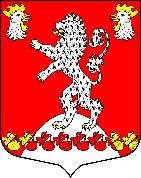 Местная администрация МО Русско-Высоцкое сельское поселение                                       МО Ломоносовский муниципальный районЛенинградской областиПОСТАНОВЛЕНИЕМестная администрация МО Русско-Высоцкое сельское поселение                                       МО Ломоносовский муниципальный районЛенинградской областиПОСТАНОВЛЕНИЕМестная администрация МО Русско-Высоцкое сельское поселение                                       МО Ломоносовский муниципальный районЛенинградской областиПОСТАНОВЛЕНИЕ                           № 39от 27.03.2019 года27.03.2019 годас. Русско-Высоцкое                           № 39О снятии с учета в качестве нуждающихся в улучшении  жилищных условий и об утверждении списка учета граждан, состоящих на учете в качестве нуждающихся в жилых помещениях, предоставляемых по договорам социального найма в муниципальном образовании Русско-Высоцкое сельское поселение на 2019 годО снятии с учета в качестве нуждающихся в улучшении  жилищных условий и об утверждении списка учета граждан, состоящих на учете в качестве нуждающихся в жилых помещениях, предоставляемых по договорам социального найма в муниципальном образовании Русско-Высоцкое сельское поселение на 2019 годО снятии с учета в качестве нуждающихся в улучшении  жилищных условий и об утверждении списка учета граждан, состоящих на учете в качестве нуждающихся в жилых помещениях, предоставляемых по договорам социального найма в муниципальном образовании Русско-Высоцкое сельское поселение на 2019 годО снятии с учета в качестве нуждающихся в улучшении  жилищных условий и об утверждении списка учета граждан, состоящих на учете в качестве нуждающихся в жилых помещениях, предоставляемых по договорам социального найма в муниципальном образовании Русско-Высоцкое сельское поселение на 2019 год                           № 39№№п/пФИОсоставсемьи(чел)дата постановки на учет и № очередиОрган местного самоуправления, в котором гражданин состоит на учете№№п/пФИОсоставсемьи(чел)дата постановки на учет и № очередиОрган местного самоуправления, в котором гражданин состоит на учетеВысоцкая Валентина Михайловна201.04.2007№ 1МО Русско-Высоцкое сельское поселение Ломоносовский р-нКабанов Степан Васильевич301.04.2007№ 2МО Русско-Высоцкое сельское поселение Ломоносовский р-нКечина Мария Семеновна101.04.2007№ 3МО Русско-Высоцкое сельское поселение Ломоносовский р-нАрсентьева Ирина Александровна801.04.2007№ 4МО Русско-Высоцкое сельское поселение Ломоносовский р-нПавлюченков Михаил Васильевич411.11.2008№ 5МО Русско-Высоцкое сельское поселение Ломоносовский р-нМурадова Мадина Магометовна222.03.2009№ 6МО Русско-Высоцкое сельское поселение Ломоносовский р-нНалимов Михаил Цезаревич601.04.2007№ 7МО Русско-Высоцкое сельское поселение Ломоносовский р-нПетрушина Оксана Вячеславовна108.07.2009№ 8МО Русско-Высоцкое сельское поселение Ломоносовский р-нКовалева Виктория Владимировна317.09.2009№ 9МО Русско-Высоцкое сельское поселение Ломоносовский р-нМальков Сергей Владимирович516.04.2010№ 10МО Русско-Высоцкое сельское поселение Ломоносовский р-нКукушкин Дмитрий Сергеевич515.05.2010№ 11МО Русско-Высоцкое сельское поселение Ломоносовский р-нРаски Анна Геннадьевна211.06.2010№ 12МО Русско-Высоцкое сельское поселение Ломоносовский р-нБердов Фарход Худобердиевич805.07.2012№ 13МО Русско-Высоцкое сельское поселение Ломоносовский р-нОлькова Евгения Александровна324.07.2014№ 14МО Русско-Высоцкое сельское поселение Ломоносовский р-нВербицкая Жанна Ивановна516.12.2014№ 15МО Русско-Высоцкое сельское поселение Ломоносовский р-нУстинова Анастасия Михайловна414.08.2015№ 16МО Русско-Высоцкое сельское поселение Ломоносовский р-нЦыганская Валентина Николаевна312.09.2016                № 17МО Русско-Высоцкое сельское поселение Ломоносовский р-нДурынина Надежда Александровна312.09.2016                  № 18МО Русско-Высоцкое сельское поселение Ломоносовский р-нКондракова Татьяна Николаевна412.09.2016                  № 19МО Русско-Высоцкое сельское поселение Ломоносовский р-нПавлюченков Кирилл Михайлович119.05.2017                 №20МО Русско-Высоцкое сельское поселение Ломоносовский р-нТимофеев Виктор Леонидович 319.05.2017                 №21МО Русско-Высоцкое сельское поселение Ломоносовский р-нСенин Виталий Михайлович224.08.2017                  № 22МО Русско-Высоцкое сельское поселение Ломоносовский р-нЛисина Екатерина Александровна330.11.2017              № 23МО Русско-Высоцкое сельское поселение Ломоносовский р-нКавтрева Вероника Александровна330.11.2017              №24МО Русско-Высоцкое сельское поселение Ломоносовский р-н